I. Аналитическая часть………………………………………………………………………….31. Общие сведения об образовательной организации. Организационно- правовое обеспечение деятельности…………………………………………………………3Структура образовательного учреждения и система управления………………………3Оценка образовательной деятельности…………………………………………………...5Организация учебного процесса……………………………………………………….5Содержание и качество подготовки обучающихся………………………………….. 94.  Материально-техническая база Учреждения ……………………………………………14  5.  Кадровое обеспечение образовательного процесса……………………………………..15  6.  Функционирование внутренней системы оценки качества  образования……………..17Результаты показателей  деятельности, подлежащие самообследованию…………….18Выводы по результатам анализа показателей деятельности образовательной организации…………………………………………………………….21Аналитическая часть. Общие сведения об образовательной организации. Организационно-правовое обеспечение деятельности образовательной организации. Самообследование муниципального  бюджетного учреждения дополнительного образования Бутурлинского дома детского творчества (далее  -  Учреждение) было проведено в соответствии с Федеральным законом Российской Федерации  от 29.12.2012 г. №273-ФЗ «Об образовании в Российской Федерации», приказом Министерства образования и науки Российской Федерации от 14.06.2013 г. № 462 «Об утверждении Порядка проведения самообследования образовательной организацией»,  приказом Министерства образования и науки Российской Федерации от 10.12.2013 г. №1324 «Об утверждении деятельности образовательной организации, подлежащей самообследованию», Уставом и локальными актами Учреждения. Самообследование проводится в целях формирования открытого и общедоступного информационного ресурса, содержащего сведения о результатах деятельности  Учреждения,  на основе которых может быть произведена объективная  оценка качества работы Учреждения   и определены перспективные направления его развития  на следующий отчетный период. При самообследовании оценивались:образовательная деятельность; система управления;содержание и качество подготовки обучающихся;организация учебного процесса;качество кадрового, учебно-методического, библиотечно-информационного обеспечения, материально-техническая база;функционирование внутренней системы оценки качества образования. 2. Структура образовательного учреждения и система управления.Управление учреждением осуществляется в соответствии с Федеральным законом от 29.12.2012 №273-ФЗ «Об образовании в Российской Федерации», Порядком организации и осуществления образовательной деятельности по дополнительным общеобразовательным программам, утвержденным приказом Министерства просвещения РФ от 9 ноября 2018 г. № 196, иными законодательными актами Российской Федерации, Уставом Учреждения и строится на принципах единоначалия и самоуправления. Управление осуществляется на основе сотрудничества, соуправления с опорой на инициативу и творчество коллектива. Развитие системы стимулирования и поощрения инновационной деятельности педагогов, способствующей повышению эффективности педагогического процесса.Непосредственное управление Учреждением осуществляет директор.Коллегиальные органы:Общее собрание работников;Управляющий советПедагогический совет;Объектами управления выступает вся педагогическая система Учреждения, основными компонентами которой являются: образовательный процесс,  методическое обеспечение образовательного процесса, межличностные отношения участников образовательного процесса, система повышения квалификации педагогов, необходимая учебно-материальная база образовательного процесса, условия безопасности в учреждении.В Учреждении разработаны внутренние локальные акты:регламентирующие управление образовательным Учреждением на принципах единоначалия и самоуправления («Правила внутреннего трудового распорядка для работников», «Коллективный договор», «Положение об управляющем совете», и т.д.);регламентирующие информационное и документальное обеспечение управления Учреждением для выработки единых требований к участникам образовательного процесса в осуществлении диагностики и контроля («Положение о текущем контроле,  о  формах, порядке и периодичности промежуточной аттестации»);отслеживающие эффективность работы педагогических работников и создающие условия (нормативные, информационные, стимулирующие) для осуществления профессионально-педагогической деятельности («Положение об оплате труда работников»);регламентирующие стабильное функционирование образовательного учреждения по вопросам укрепления материально-технической базы, ведению делопроизводства (Инструкции).В Учреждении функционирует педагогический совет, методический совет. Заседания проводятся ежеквартально.В Учреждении разработана Программа развития МБУ ДО Бутурлинского ДДТ, основной стратегический документ, регламентирующий и направляющий ход развития Учреждения на 2017-2021 годы.Выводы: В учреждении создана система управления деятельностью учреждения, позволяющая качественно выполнить муниципальное задание по предоставлению дополнительных образовательных услуг, своевременно выявлять тенденции состояния образовательного процесса,  принимать верные и своевременные управленческие решения по стабилизации положения и развитию учреждения.3.Оценка образовательной деятельности              3.1.	Организация учебного процесса.Организация образовательного процесса в Учреждении осуществляется в соответствии с локальными нормативными актами, а также в соответствии с законодательно-правовыми нормативными правовыми актами Российской Федерации, Нижегородской области, нормативными правовыми актами органов местного самоуправления Бутурлинского муниципального округа.Образовательная деятельность Учреждения направлена на обеспечение доступности качественного образования,  создание условий обучения и воспитания детей, отвечающих современным требованиям, развитие образовательной среды, обеспечивающей выявление и поддержку одаренных детей, повышение профессиональной компетентности педагогических и руководящих кадров.Образовательный процесс организован в   здании Учреждения, находящихся в оперативном управлении, в зданиях МАОУ Бутурлинской СОШ им. В.И. Казакова, МБОУ Базинской ООШ им. Н.В. Сутягина, МАДОУ д/с «Радуга», МБДОУ д/с  «Березка», МБДОУ д/с «Колосок», МБДОУ д/с «Теремок» - на основе договоров безвозмездного пользования, соответствующих нормам санитарно-гигиенических и противопожарных требований.Для обеспечения доступности качественного образования заключены и реализуются договоры о сотрудничестве с образовательными учреждениями,  учреждениями культуры и т.п..Учреждение организует образовательный процесс в соответствии с учебным планом,  образовательной программой, календарным учебным графиком, комплектованием групп, кружков, объединений, дополнительными общеобразовательными (общеразвивающими) программами. Занятия в объединениях проводятся по группам, индивидуально или всем составом объединения. При реализации дополнительных общеобразовательных (общеразвивающих) программ предусматриваются как аудиторные, так и внеаудиторные (самостоятельные) занятия.Количество обучающихся в объединении, их возрастные категории, а также продолжительность  учебных занятий в объединении зависят от направленности дополнительных общеобразовательных (общеразвивающих) программ.Количество учебных групп в Учреждении зависит от количества обучающихся согласно муниципальному заданию и условий, созданных для осуществления образовательного процесса с учетом санитарных норм и гигиенических требований к организации образовательного процесса и существующих нормативов финансирования.Учреждение реализует дополнительные общеобразовательные (общеразвивающие) программы в течение всего календарного года, включая каникулярное время. Праздничные дни являются выходными днями по установленному законодательством порядку. Учебный год начинается 01 сентября, заканчивается 31 мая.    В летний период Учреждение организует туристические походы,  проводит учебно-тренировочные сборы, создает различные объединения с постоянными и (или) переменными составами обучающихся. Летняя кампания составляет 13 недель, начинается 01 июня и завершается 31 августа. Продолжительность учебной недели составляет все дни, включая воскресные.Режим занятийОрганизация образовательного процесса регламентируется расписанием занятий объединений, утверждённым директором. Расписание занятий объединений составляется с учётом наиболее благоприятного режима труда и отдыха обучающихся, их возрастных особенностей и установленных санитарно-гигиенических норм. Продолжительность занятий в объединениях определяется учебным планом, дополнительной образовательной программой и санитарно-гигиеническими требованиями, с учетом режима работы общеобразовательных учреждений Бутурлинского округа  и максимальной загрузки помещений учреждения. В течение учебного года расписание корректировалось в связи с производственной необходимостью.Начало занятий должно быть не ранее 8.30, их окончание - не позднее 20.00 ч.Продолжительность перемен между занятиями составляет не менее 10 минут.Количество учебных смен -1: с 08.00 до 20.00.Между занятиями  для уборки  и  проветривания помещений организуется  санитарно-гигиенический перерыв.Прием детей в Учреждение  осуществляется в соответствии с Положением о порядке приема, перевода, отчисления обучающихся  учреждения с 15 августа при представлении заявления родителей (законных представителей), согласия на обработку персональных данных, медицинской справки  (туристические объединения). Организация образовательного процесса в учреждении имеет свои особенности:-   комплектование групп I года обучения проводится с 01 по 10 октября  текущего года;-  организация  промежуточной аттестации проводится в конце учебного года;-  комплектование  групп, кружков, объединений проводится по годам обучения: 1 год обучения – 15 - 25 человек; 2 год обучения - 12 человек; 3 год обучения и выше - 10 человек; группы детей-инвалидов - 10 человек; группы детей в объединениях технической направленностей  -  1 год обучения – 10 человек;-  продолжительность занятий групп, кружков, объединений в объеме астрономического часа:  I год  обучения – 1 - 4 часа в неделю, II и III годы обучения – 6 - 9 часов в неделю, IV и более – 6 -12 часов в неделю (с учетом индивидуальных часов).В учебном процессе педагогами используются различные формы обучения, в том числе: беседы, практикумы, деловые игры, защита проектов, презентации, конкурсные работы и др.- по 1 часу в неделю – 36 часов в год;- по 2 часа в неделю – 72 часа в год;- по 3 часа в неделю – 108 часов в год;- по 4 часа в неделю – 144 часа в год;- по 5 часов в неделю – 180 часов в год;- по 6 часов в неделю - 216 часов в год.Продолжительность учебной недели – 5 дней. Продолжительность одного занятия для обучающихся дошкольного возраста 25-30 минут, для остальных обучающихся 45 минут. Недельная нагрузка для обучающихся:- для детей дошкольного возраста – от 1 до 3 часов;- для детей младшего школьного возраста – от 2 до 4 часов;- для детей среднего и старшего возраста – от 2 до 6 часов Образовательная деятельность в Учреждении осуществляется через различные объединения детей по интересам. Это кружки, отряды и др.В них могут заниматься дети от 5 до 18 лет. Каждый ребенок может заниматься в одном или нескольких объединениях.Общее количество обучающихся на 31 декабря 2020 года – 537.  Возрастной состав обучающихся:5-9 лет -22110-14 лет – 28815-17 лет –28Гендерный состав обучающихся:- мальчиков – 193;- девочек – 344.Информация о количестве обучающихся в творческих объединениях и секциях по направленностям         Деятельность детей осуществляется по группам, индивидуально или всем составом объединения, как в одновозрастных, так и в разновозрастных объединениях по интересам (клубы, студии, театр и т.п.). В работе объединений могут принимать участие родители, без включения в списочный состав и по согласованию с педагогом.        В 2020 году образовательный процесс  строится в соответствии с образовательной программой  с детьми различного возраста от 5 до 18 лет по 19   дополнительным общеобразовательным (общеразвивающим) программам четырех  направленностей. В период пандемии коронавируса,   на основе  имеющихся программ, были составлены краткосрочные дистанционные программы, в соответствии с которыми проводились занятия в онлайн-режиме.       Все дополнительные общеобразовательные (общеразвивающие) программы рассмотрены педагогическим советом Учреждения, утверждены и введены в действие приказом директора Учреждения.Количество дополнительных общеобразовательных (общеразвивающих) программ и учебных групп по направленностямВ Учреждении реализуется 19 дополнительных общеобразовательных (общеразвивающих) программ :-Художественной направленности:«Бусинка» (Мальханова Е.И.)«Маленькие волшебники» (Мальханова Е.И.)«Умелые руки»4ч. (Мальханова Е.И.)«Умелые руки»6ч. (Мальханова Е.И.)«Мир творчества» (Мальханова Е.И.)«Мастерская волшебников» (Дегтярева О.Ю.)«Калейдоскоп  творчества» (Дегтярева О.Ю.)«Мультистудия» (Дегтярева О.Ю.)«Палитра творчества» (Сарапкина С.А.)Технической	 направленности«3-D Моделирование» (Букарев А.В.)«Авиа-кибер спорт» (Савинов Д.Б.)«Ракетомоделирование» (Рахманов С.В.)«Робототехника» (Фильченков С.Н.)-Социально-педагогической направленности      1. «Волонтерское движение»4ч. (Зиновьева М.Ю.)      2. «Волонтерское движение»1ч. (Зиновьева М.Ю.)      3. «Школа лидера» (Тараканова А.В.)      4. «Родные просторы» (Ванюшина С.И.)      5. «Импульс» (Цухт А.А.)- Физкультурно-спортивной направленности      1. «ОФП» (Маркисонова М.В.)В период пандемии реализовывались дистанционные краткосрочные программы:-Художественной направленности:1.   «Умелые руки»  (Мальханова Е.И.)2.	«Мир творчества» (Мальханова Е.И.)3.  «Палитра творчества» (Сарапкина С.А.)Технической	 направленности1. «3-D Моделирование» (Букарев А.В.)2. «Авиа-кибер спорт» (Савинов Д.Б.)3. «Ракетомоделирование» (Рахманов С.В.)4. «Робототехника» (Фильченков С.Н.)-Социально-педагогической направленности      1. «Школа лидера» (Тараканова А.В.)      2. «Родные просторы» (Ванюшина С.И.)      3. «Импульс» (Цухт А.А.)- Физкультурно-спортивной направленности      1. «ОФП» (Маркисонова М.В.)          Дополнительные общеобразовательные (общеразвивающие) программы педагогов Учреждения – результат осмысления,    назначения и целесообразности дополнительной деятельности, ее результативности и полезности.  Большинство  программ прошли  апробацию  и  проверку  на  практике.  Программы способствуют реализации знаний, получаемых обучающимися в общеобразовательной школе, творческому развитию и применению их в практике жизнедеятельности, помогают подросткам в профессиональном и жизненном самоопределении.            Каждая программа  составлена с учетом возраста обучающихся, их интересов и запросов.  Все программы составлены в соответствии с Положением об оформлении и администрировании дополнительных общеобразовательных программ в Учреждении.      Реализация учебного плана предполагает: - удовлетворение потребностей обучающихся и их родителей; - повышение качества умений и навыков  обучающихся через  реализацию образовательных программ; - создание  условий для социальной адаптации и  реабилитации  членов объединений; - максимальное  творческое развитие и самоопределение. 
Выводы: Организация образовательного процесса в Учреждении осуществляется в соответствии с локальными нормативными актами. Режим организации образовательного процесса отвечает всем нормативным требованиям.В   учреждении созданы педагогические условия для качественного обеспечения образовательной деятельности, максимальной самореализации обучающихся и их готовности к самоопределению.3.2.Содержание и качество подготовки обучающихсяУчреждение осуществляет образовательный процесс на основе учебного плана, в соответствии с утвержденными дополнительными общеобразовательными (общеразвивающими) программами, основанными на принципах индивидуальности, доступности, преемственности, результативности и обеспеченности учебно-методической и справочной литературой, специализированным оборудованием, педагогическими кадрами.В соответствии с лицензией Учреждение осуществляет образовательную деятельность по семи адресам:607440,  Нижегородская обл., р.п. Бутурлино, ул.Комсомольская, 7,пом.1-35;	607440, Нижегородская область, р.п. Бутурлино, ул. Петра Бегина, д.1;607440, Нижегородская область, р.п. Бутурлино, ул. Школьная, д.2;607451, Нижегородская область, Бутурлинский район, с. Валгусы, ул. Молодежная д.4 а;607444, Нижегородская область, Бутурлинский район, с. Каменищи, ул. Молодежная, д.23 А607440 Нижегородская область, Бутурлинский район, р.п. Бутурлино, ул. Школьная, 2  «А».607440 Нижегородская область, Бутурлинский район, р.п. Бутурлино, ул. Садовая, д. 21.Для  реализации    учебного  плана    максимально  рациональное  используются   залы  и  кабинеты  зданий Учреждения, а так же учебные кабинеты и спортивные залы МБОУ Базинской ООШ им. Н.В. Сутягина, МАОУ Бутурлинской СОШ им. В.И. Казакова, МБОУ Каменищенской СОШ им. А.Д.Герасименко, в здании Учреждения, расположенном по адресу с. Валгусы, ул. Молодежная д.4а.,  на основании Постановления администрации Бутурлинского муниципального района от 13.01.2014 г №4 «О представлении муниципальных нежилых помещений в безвозмездное пользование МБУ ДО  ДЮЦ «Бутурлинец».В 2020 году в Учреждении реализуется 19 дополнительных общеобразовательных программ.Уровень и направленность реализуемых программ соответствует установленным требованиям. Содержание программ, форм и методов их реализации соответствовали направленности объединения, возрастным и психофизическим особенностям развития детей.Результативность образовательной деятельности устанавливается на основе промежуточной аттестации и определяется по степени соответствия ожидаемых и полученных результатов.Содержание итоговой аттестации определяется самим педагогом на основании содержания образовательной программы и в соответствии с ее прогнозируемыми результатами.Формы проведения итоговой аттестации:Итоговые занятия: зачет, тестирование, доклад, защита творческих работ и проектов, сдача нормативов, игра, викторины, конкурсы, турниры и др.итоговые мероприятия: концерт, выставка, конкурс, соревнование, конференция и др.Анализ результативности обучения в творческих объединениях,  проводимый в соответствии с  Положением о формах, периодичности и порядке текущего контроля результативности обучения, промежуточной аттестации обучающихся показал, что программный материал обучающиеся усвоили на 100%. Оценка результативности творческой деятельности ребенка происходит по уровням: высокий, средний, низкий и имеет следующие формы: диагностика учащихся по овладению навыками, предусмотренными программой:- текущая оценка достигнутого (наблюдение во время занятия); - оценка по продукту творческой деятельности (законченная работа); - оценка по качеству приобретенных умений и навыков (усвоение понятий во время учебного процесса через устный опрос учащихся); также формой результативности является участие в выставках и  конкурсах различных уровней. по решению педагога в «Галерею лучших работ» (на сайт «бутурлинец.рф») выставляются лучшие работы. Результаты промежуточной аттестации за 3 учебных годаВ динамике за 3 года уменьшилось количество обучающихся, показавших по результатам промежуточной аттестации высокие результаты (в среднем на 4%) и средние ( в среднем на 5 %) увеличилось количество, показавших низкий результат (на 9%).      По промежуточной аттестации высокие результаты показывают обучающиеся по дополнительным общеобразовательным (общеразвивающим) программам художественной направленности. Педагоги, работающие по программам художественной направленности  имеют высокий уровень квалификации, что положительно влияет на результаты обучающихся. Хорошие результаты показывают обучающие кружков социально-педагогической направленности. Низкие результаты показывают обучающиеся по  дополнительным общеобразовательным (общеразвивающим) программам технической направленности. Педагогам, работающим по программам технической направленности, необходимо повышать профессиональный уровень.  Сохранность контингента обучающихся           В 2020 году   количества обучающихся увеличилось.  Кружков естественнонаучной, туристко-краеведческой направленностей   не  организовано, из-за отсутствия руководителей. Ведется работа по реализации муниципальных этапов областных конкурсов и проведение мероприятий данных направленностей.РезультативностьОбучающиеся объединений являются постоянными участниками муниципальных и областных, региональных, федеральных мероприятий, конкурсов и т.п. достигают достаточно высоких результатов.  Художественная направленностьКоличество победителей и призеров: 224 (89%)Техническая направленность   Количество победителей и призеров в конкурсах:                                                        26 (18%)Социально-гуманитарная направленностьКоличество победителей и призеров в конкурсах:53   (45 %)Естественнонаучная направленностьКоличество победителей и призеров в конкурсах:250  (70 %)         Одним из важнейших направлений деятельности Учреждения является создание условий для развития творческого потенциала личности.  Учреждение,  является одним из  центров  воспитательного пространства Бутурлинского муниципального округа, организатором и участником  районных  массовых мероприятий. На базе учреждения  проводится около 55 конкурсов, фестивалей, 20 акций,18 мастер-классов, выставок  по  разнообразным видам деятельности.Организационная деятельность ведется в следующих направлениях:- реализация муниципальных этапов областных программ;- организация и проведение соревнований по техническим видам;-организация районных конкурсов художественного и декоративно-прикладного творчества, социально-гуманитарных и естественнонаучных;- организация и проведение мастер-классов;- организация и проведение мероприятий художественного и декоративно-прикладного направления в Бутурлинском ДДТ и ОО округа; - помощь в организации и проведении мероприятий других направлений в Бутурлинском ДДТ и других образовательных организациях района; - развитие волонтерского движения.           Учреждение ежегодно является организатором муниципального    этапа Областного фестиваля детского и юношеского творчества «Грани таланта», в том числе для детей с ограниченными возможностями здоровья. В фестивале приняли участие 4 школы района, 1 учреждение дополнительного образования.Организовано 30  муниципальных этапов в рамках реализации областных программ – «Моё Отечество», «Отечество», «Дети. Творчество. Родина» и др.Выводы:Качественный и количественный показатели реализации образовательных программ за 2020 год стабильны.Учебная, организационно-массовая и методическая работа организованы и проводятся на должном уровне.4.Материально-техническая база Учреждения.Для осуществления образовательной деятельности Учреждение имеет 2 здания общей площадью 3317,3 м2; располагает 11 учебными кабинетами, спортивным залом (269,6 кв.м.), спортивным залом, покрытым борцовским ковром (153 кв.м.), тренажерным залом (114,6 кв.м.), актовым залом на 230 мест, краеведческим музеем, велобазой. Библиотечно-информационное оснащение образовательной деятельности Ежегодно приобретается   оборудование для занятий, оргтехника. В кабинете «3-Д моделирование» имеются 9 персональных компьютеров, объединенных в сеть. Для проведения кружка «Робототехника» приобретены 3 конструктора «LEGO Mindstorms EV3», для кружка «Ракетомоделирование» - пусковая установка для запуска моделей ракет.На базе Учреждения  ежегодно проходят районные и зональные мероприятия, активно используется актовый зал.Учебные кабинеты Учреждения оснащены мультимедийным оборудованием, ЖК телевизорами,  педагоги используют на занятиях ноутбуки.Информатизация образовательной деятельностиВахта обеспечена тревожной кнопкой с выходом на пульт полиции. Имеется система оповещения людей в случае возникновения пожара. Есть камера видеонаблюдения.Материально-техническая база Центра за последние 3 года, представленная в таблице, свидетельствует о постепенном и планомерном переходе к качественному улучшению материально-технических условий, необходимых для эффективного функционирования и развития образовательного учреждения.	Условные обозначенияСтепень интенсивности:* - осуществляется частично** - осуществляется*** - осуществляется интенсивно5.Кадровое обеспечение образовательного процессаВ Учреждении работал педагогический коллектив в составе 22 человек (в том числе: 20 –штатных работника, 2 совместителя).Сведения о педагогических работникахСведения о наличии квалификационной категорииАдминистрация -1человек прошли повышение квалификации – 1Педагогический персонал 20 чел.прошли повышение квалификации –  16 чел  (76 %)методисты: 4– 4чел.  (100%)педагоги-организаторы: 8чел. – 6(75%) педагоги дополнительного образования:  8 чел -  6 (75%)не прошли повышение квалификации –   3чел (24%)Совместители 2 чел: прошли повышение квалификации: 0педагог дополнительного образования: 2  не прошли повышение квалификации – 2 чел.       Выводы:Учреждение располагает кадровым потенциалом, способным на должном уровне решать задачи по обучению учащихся; в целях повышения квалификации необходимо продолжать направлять педагогических работников на курсы повышения квалификации, семинары, мастер-классы.   6.Функционирование внутренней оценки качества образования.Внутренняя система оценки качества образования в Бутурлинском ДДТ включает в себя такие составляющие, как: Доступность дополнительного образования. Ведется системная работа  по сохранности контингента учащихся (сохранность контингента 95 %), дополнительные общеразвивающие программы разработаны для всех возрастных уровней (дошкольников, учащихся начальной школы и т.д.)  ежегодно разрабатываются новые дополнительные общеобразовательные программы.Успешность освоения учащимися дополнительных образовательных программ. По результатам промежуточной аттестации наблюдается положительная динамика в сравнении с предыдущем периодом, в полной мере реализуются дополнительные общеобразовательные программы, растет количество учащихся принявших участие в творческих конкурсах и спортивных соревнованиях, наблюдается положительная динамика результативности участия.Эффективность использования материально-технического обеспечения. В учебном процессе используется вычислительная техника и современные технические средства обучения. Результативность воспитательной работы. Увеличивается количество учащихся  принимающих участие в мероприятиях.Безопасность образовательного пространства. Для учащихся и сотрудников создаются комфортные и безопасные условия, учебные кабинеты соответствуют нормам САНПиН и противопожарной безопасности, ведутся журналы проведения инструктажей.Уровень кадрового потенциала. В Учреждении  ведется работа по повышению профессионального мастерства педагогов: семинары, открытые занятия, мастер-классы. Составляются перспективные и годовые планы курсовой подготовки.Степень открытости.  В Учреждении действуют органы общественного управления, родители и общественность вовлекаются в управление образовательным учреждением, информация размещается на сайте учреждения и информационных стендах.    Оценка качества дополнительного образования проводится в соответствии с перспективным планированием деятельности учреждения. Вопросы оценки качества образования включены  в образовательную программу и программу развития учреждения,  план работы учреждения на учебный год, план методической работы, учебный план, графики внутреннего контроля и проведения педагогических советов, совещаний при директоре. На уровне творческих объединений  оценка качества образовательного процесса просматривается в образовательных и рабочих программах, программах деятельности, календарно-тематических планах. При оценивании качества осуществления образовательного процесса берется во внимание профессиональный уровень педагогов - квалификация, прохождение курсовой переподготовки, соответствие образовательной программы современным требованиям. Оценивается качество планирования учебного занятия, владение учебным материалом и умелое проведение занятий с использованием эффективных традиционных и инновационных форм и методов обучения и воспитания, умение заинтересовать детей.   Мониторинг результативности ведется по следующим показателям:по итогам участия в выставках, конкурсах, соревнованиях,по индивидуальным результатам воспитанников и наличию  творческой инициативы детей,по уровню усвоения теоретических знаний и практических навыков,   по мнению родителей о качестве образования, полученного их детьми.     В качестве нормативного акта, регулирующего оценивание реальной результативности совместной творческой деятельности педагогов и обучающихся, в учреждении выступает Положение о формах, порядке и периодичности промежуточной аттестации обучающихся. Критериальное же описание минимального уровня знаний, умений и навыков по изучаемому предмету содержит в себе образовательная программа, которая  согласно нормативно-правовым документам выступает в качестве стандарта для педагога дополнительного образования.При оценивании достижений обучающихся отслеживаются следующие группы параметров:Учебные (уровень усвоения детьми содержания преподаваемого предмета; глубина и широта знаний, разнообразие умений и навыков);Личностные (самореализация, ориентация на нравственные ценности, наличие и степень развитости творческой инициативы детей);Общественно-значимые (успешность социализации воспитанника, активность жизненной позиции, влияние на будущий выбор профессии). Созданная в Бутурлинском ДДТ система оценки качества образовательного процесса способствует достижению довольно высоких результатов у обучающихся.II. Результаты анализа показателей деятельности МБУ ДО Бутурлинский ДДТ,подлежащие самообследованию. (утв. приказом министерства образования и науки РФ от 10 декабря 2013 г. №1324) III. Выводы по результатам анализа показателей деятельности МБУ ДО Бутурлинский ДДТ, подлежащему самообследованию(утв. приказом Министерства образования и науки РФ от 10 декабря 2013 г. №1324)       Приведённые выше результаты работы Бутурлинского дома детского творчества, кадровое, информационное и материальное оснащение, дают основания считать, что  коллектив  в основном успешно реализовал поставленные цели и задачи.       Коллектив достаточно молодой, средний возраст составляет - 33 года. Большинство педагогов имеют потенциал к работе в инновационном режиме, участвуют в работе методических объединений педагогов, проявляют инициативность и творческий подход к организации воспитательно-образовательного процесса. Стремятся внедрять в образовательный процесс новинки педагогической науки и практики.      В центре функционирует педагогический совет, методический совет, успешно решалась задача повышения профессионального мастерства педагогов, переподготовки педагогических кадров. Вырос уровень профессиональной подготовки педагогов.       Процесс обучения строился на основе дополнительных общеобразовательных (общеразвивающих)  программ для всех возрастных групп детей,  направленные на наиболее полное удовлетворение потребностей обучающихся и родителей.        Общая численность обучающихся на 31.12.2020 составила 537 по сравнению с 2019г. число обучающихся увеличилось на 194 человека.        В настоящее время педагоги дополнительного образования проводят консультации учащихся и родителей в социальной сети «В Контакте» (через личные группы),  через скайп, электронную почту.         Охват учащихся мероприятиями,  проводимыми на муниципальном уровне,  составляет 100 %. Проводится конкурсы внутри кружков для родителей и обучающихся (викторины, конкурсы и т.д.).  Организуются районные конкурсы, соревнования, муниципальные этапы областных конкурсов. Спектр этих мероприятий достаточно широк и обеспечивает возможность каждому обучающемуся принять участие, независимо от способностей.   Ведется работа   с детьми с особыми потребностями (кружки художественной направленности), а также с детьми,  попавшими в трудную жизненную ситуацию (кружок «Родные просторы»).Более 60% от общего числа обучающихся являются победителями и призерами различного уровня мероприятий, конкурсов, соревнований. Большинство работ обучающихся отправляемых на региональные конкурсы художественно и декоративно-прикладного творчества, естественнонаучного и социально-гуманитарного направления, отмечаются грамотами,   занимают призовые места.   Активно развивается  волонтерская деятельность. Учреждение является активным организатором и участником мероприятий проводимых в Бутурлинском муниципальном округе.      Для осуществления образовательной деятельности  Учреждение имеет 2 здания общей площадью 3317,3 м2; располагает 9 учебными кабинетами, спортивным залом (269,6 кв.м.),   актовым залом на 230 мест, краеведческим музеем.           Дальнейшее развитие Бутурлинского ДДТ продиктовано не только достигнутыми положительными результатами, но и проблемами:            Количество педагогических работников имеющих квалификационные категории на протяжении последних трех лет увеличилось, но все еще остается недостаточным.  Поэтому необходимо продолжить    работу по повышению профессионального мастерства педагогов.          Несмотря на достаточно высокое количество обучающихся, занимающихся в ДДТ,   количество обучающихся старше 14 лет остается низким. Необходимо вводить в образовательный процесс программы для данной возрастной категории детей. В настоящее время не реализуются образовательные программы по договорам об оказании платных образовательных услуг.   Численность  обучающихся, занимающихся учебно-исследовательской, проекторной деятельностью, в общей численности обучающихся остается достаточно низкой.              Для развития технического творчества необходимо приобретение  оборудования и привлечение новых специалистов.           Необходимо привлекать большее количество детей и взрослых в волонтерскую деятельность.           Необходимо активизировать деятельность педагогических кадров и учащихся                                    Центра в инновационной деятельности через участие в разработке и реализации инновационных проектов.           Продолжить работу над повышением качества проведения воспитательных мероприятий;           Совершенствовать механизм межведомственного, сетевого взаимодействия.                                        Поиск новых социальных партнеров;           Изыскать новые внебюджетные источники (спонсоры, гранты) для увеличения финансирования инновационных процессов.Задачи на  2021 учебный год:  Составление мониторинговой таблицы запрашиваемой социумом услуг. Поиск организаций-партнеров. Заключение договоров о сотрудничестве. Открытие новых направлений деятельности, новых объединений.Разработка и создание инновационных проектов и программ. Отбор методов и инновационных технологий обучения на основе системно-деятельностного подхода.Повышение  качества проведения воспитательных мероприятий, развитие волонтерской деятельности. Развитие материально-технической базы: составление смет на приобретение современного оборудования, расчет платных услуг.                                            РАССМОТРЕН на заседании педагогического советапротокол от 26.03.2021 г. № 4  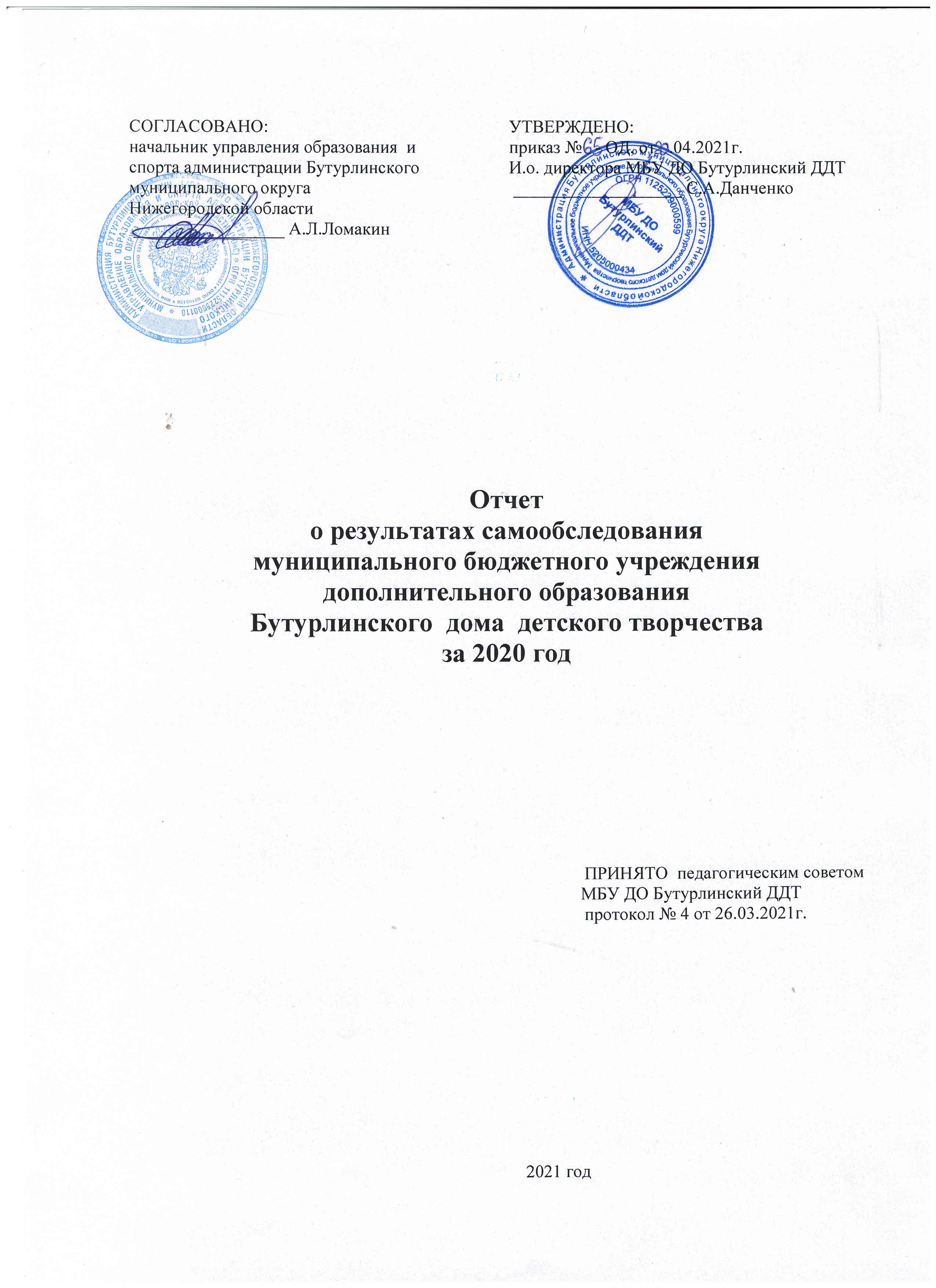 Наименование образовательной организацииМуниципальное  бюджетное  учреждение дополнительного образования детей Бутурлинский дом детского творчества (МБУ ДО Бутурлинский ДДТ) РуководительИ.о. директора     Данченко Семен АлексеевичАдрес организации607451, Нижегородская область, Бутурлинский район, ул.Комсомольская ,д.7, помещение 1-35.Телефон, факстел. (83172) 5-22-02Адрес электронной почтыЕ-mail:  duc_buturlinets@mail.ruСайт бутурлинец.рф  УчредительУправление образования  и спора администрации Бутурлинского муниципального округа Нижегородской областиДата создания2012г.ЛицензияЛицензия № 153, выдана 04.12.2020 года Направленность Количество учащихся1.Физкультурно-спортивная142.Техническая 1423.Художественная 2514.Социально-педагогическая 130№НаправленностиКоличествопрограммКоличествогрупп1.Физкультурно-спортивная1  12.Художественная 993.Техническая 4154.Социально-педагогическая 510ВСЕГО1935№Наименование программывозрастСрок реализацииФизкультурно-спортивная направленностьФизкультурно-спортивная направленностьФизкультурно-спортивная направленностьФизкультурно-спортивная направленность«ОФП»с 9 до151    годХудожественная направленностьХудожественная направленностьХудожественная направленностьХудожественная направленность2.«Палитра творчества» с  6 летлет3.«Умелые руки» 4чс 6 летгода4.«Умелые руки» 6чс 6 летгода5.«Мир творчества»с 7 летгод6.«Мастерская волшебников»с 5 летгод7.«Бусинка»с 5 летгод8.«Маленькие волшебники»с 5 летгод9.«Калейдоскоп  творчества»с 7 летгод10.«Мультистудия»с 8 лет      1    годТехническая направленностьТехническая направленностьТехническая направленностьТехническая направленность11.«3D моделирование» с 8 лет год12.«Авиа-киберспорт» с 8 лет года13.«Ракетомоделеривание»с 9 летгода14.«Робототехника»с 9 лет      1    годСоциально- гуманитарная направленность Социально- гуманитарная направленность Социально- гуманитарная направленность Социально- гуманитарная направленность 15.«Родные просторы»   с 7 лет      2    года16.«Школа лидера»   с 10 летгода17.«Импульс»с 8 летгода18.«Волонтерское движение»4ч.с 10 летгод19.«Волонтерское движение»1ч.(Дистанционная)с 10 лет      1   год№Направленность2017201820192020Физкультурно-спортивная3233921414Техническая 5038142142Художественная 11294117251Социально-педагогическая 6911070130Естественнонаучная 30000Туристско-краеведческая505100626685343537Количество призовых местКоличество призовых местКоличество призовых местКоличество призовых местМеждународные конкурсыВсероссийские конкурсыОбластные конкурсыРайонные конкурсыМуниципальные этапы областных конкурсов3302412443Количество призовых местКоличество призовых местОбластные конкурсыРайонные конкурсыМуниципальные этапы областных конкурсов0260Количество призовых местКоличество призовых местКоличество призовых местВсероссийские конкурсыОбластные конкурсыМуниципальные этапы областных конкурсовРайонные конкурсы411312Количество призовых местКоличество призовых местКоличество призовых местОбластные конкурсыМуниципальные этапы областных конкурсовРайонные конкурсы269179Наименование показателя Фактическое значениеКнижный фонд1300Наименование показателя Фактическое значениеНаличие в организации подключения сети Internet, скорость подключения Более 6 Мбит/сНаличие локальных сетейИмеетсяКоличество терминалов, с доступом к сети Internet13Количество единиц вычислительной техники-Всего-Используются в учебном процессе209Наличие сайтаhttp://бутурлинец.рфОсновные характеристики (показатели) материально-технического комплекса ДЮЦ2017г.2018г.2019г.2020г.Оформление юридических и разработка нормативных документов материально-технического комплекса*Проведение текущего ремонта**Проведение косметического ремонта (Бутурлино, Валгусы)***Проведение противопожарных мероприятий**Приобретение спортивного и туристического оборудования***Приобретение оргтехники***Дизайн служебных и учебных помещений Центра *Приобретение аудио-, видеотехники,  звуковой аппаратурыКоличественный состав педагогических работников  Количественный состав педагогических работников  Количественный состав педагогических работников  Количественный состав педагогических работников  Количественный состав педагогических работников  Количественный состав педагогических работников  Количественный состав педагогических работников  СоставУчебный годУчебный годУчебный годУчебный годУчебный годУчебный годУчебный годУчебный годУчебный годУчебный годСостав2017201820182019202020202020202020202020Общее количество19222220212121212121Штатные17202018191919191919Совместители2222222222ПоказательПоказательПоказательПоказательКоличество человек ПроцентУкомплектованность штата педагогическими работникамиУкомплектованность штата педагогическими работникамиУкомплектованность штата педагогическими работникамиУкомплектованность штата педагогическими работниками21 (в т.ч. 2 совместителя)100%Всего педагогических работниковВсего педагогических работниковВсего педагогических работниковВсего педагогических работников21 (в т.ч. 2 совместителя)100%Образовательный уровень педагогических работников (без учета совместителей)Образовательный уровень педагогических работников (без учета совместителей)С высшем образованиемС высшем образованием18 (в т.ч. 2 совместителя)86 %Образовательный уровень педагогических работников (без учета совместителей)Образовательный уровень педагогических работников (без учета совместителей)Со средне специальным образованиемСо средне специальным образованием314%Имеют ученую степеньКандидата наукКандидата наукКандидата наук00Имеют ученую степеньДоктора наукДоктора наукДоктора наук00Прошли курсы повышения квалификации за последние 3 годаПрошли курсы повышения квалификации за последние 3 годаПрошли курсы повышения квалификации за последние 3 годаПрошли курсы повышения квалификации за последние 3 года17 (в т. ч. 0 совместителей)80%Состав педагогического коллектива по должностям Состав педагогического коллектива по должностям Состав педагогического коллектива по должностям Методист419%Состав педагогического коллектива по должностям Состав педагогического коллектива по должностям Состав педагогического коллектива по должностям Педагог дополнительного образования838%Состав педагогического коллектива по должностям Состав педагогического коллектива по должностям Состав педагогического коллектива по должностям Педагог-организатор838%Состав педагогического коллектива по стажу работыСостав педагогического коллектива по стажу работыСостав педагогического коллектива по стажу работы1-5 лет5   24%Состав педагогического коллектива по стажу работыСостав педагогического коллектива по стажу работыСостав педагогического коллектива по стажу работы5-10 лет419%Состав педагогического коллектива по стажу работыСостав педагогического коллектива по стажу работыСостав педагогического коллектива по стажу работы10-20 лет733%Состав педагогического коллектива по стажу работыСостав педагогического коллектива по стажу работыСостав педагогического коллектива по стажу работыСвыше 20 лет524%ВсегоСоответствие занимаемой должности Первая ВысшаяКоличество педагогов не подлежащие на соответствие СЗД216  (28%)5(24%)2(9%)8 (38%)№ п/пПоказателиЕдиница измерения1.Образовательная деятельность1.1Общая численность учащихся, в том числе:5371.1.1Детей дошкольного возраста (3-7 лет)661.1.2Детей младшего школьного возраста (7-11 лет)571.1.3Детей среднего школьного возраста (11-15 лет)521.1.4Детей старшего школьного возраста (15-17 лет)191.2Численность учащихся, обучающихся по образовательным программам по договорам об оказании платных образовательных услуг01.3Численность/удельный вес численности учащихся, занимающихся в 2-х и более объединениях (кружках, секциях, клубах), в общей численности учащихся173 /25%1.4Численность/удельный вес численности учащихся с применением дистанционных образовательных технологий, электронного обучения, в общей численности учащихся0/0%1.5Численность/удельный вес численности учащихся по образовательным программам для детей с выдающимися способностями, в общей численности учащихся0/0%1.6Численность/удельный вес численности учащихся по образовательным программам, направленным на работу с детьми с особыми потребностями в образовании, в общей численности учащихся, в том числе:18/3%1.6.1Учащиеся с ограниченными возможностями здоровья18/3%1.6.2Дети-сироты, дети, оставшиеся без попечения родителей4/0,7% 1.6.3Дети-мигранты0/0%1.6.4Дети, попавшие в трудную жизненную ситуацию26 /5%1.7Численность/удельный вес численности учащихся, занимающихся учебно-исследовательской, проектной деятельностью, в общей численности учащихся71/13%1.8Численность/удельный вес численности учащихся, принявших участие в массовых мероприятиях (конкурсы, соревнования, фестивали, конференции), в общей численности учащихся, в том числе:537/100%1.8.1На муниципальном уровне537/100%1.8.2На региональном уровне268/49%1.8.3На межрегиональном уровне109/20%1.8.4На федеральном уровне34/6%1.8.5На международном уровне48/9%1.9Численность/удельный вес численности учащихся-победителей и призеров массовых мероприятий (конкурсы, соревнования, фестивали, конференции), в общей численности учащихся, в том числе:374/55%1.9.1На муниципальном уровне125/32%1.9.2На региональном уровне27/12%1.9.3На межрегиональном уровне01.9.4На федеральном уровне34/6%1.9.5На международном уровне3/3%1.10Численность/удельный вес численности учащихся, участвующих в образовательных и социальных проектах, в общей численности учащихся, в том числе:42/5%1.10.1Муниципального уровня42/5%1.10.2Регионального уровня01.10.3Межрегионального уровня01.10.4Федерального уровня0 1.10.5Международного уровня0 1.11Количество массовых мероприятий, проведенных образовательной организацией, в том числе:1401.11.1На муниципальном уровне1401.11.2На региональном уровне11.11.3На межрегиональном уровне01.11.4На федеральном уровне01.11.5На международном уровне01.12Общая численность педагогических работников211.13Численность/удельный вес численности педагогических работников, имеющих высшее образование, в общей численности педагогических работников18 /86%1.14Численность/удельный вес численности педагогических работников, имеющих высшее образование педагогической направленности (профиля), в общей численности педагогических работников15/71%1.15Численность/удельный вес численности педагогических работников, имеющих среднее профессиональное образование, в общей численности педагогических работников3/14%1.16Численность/удельный вес численности педагогических работников, имеющих среднее профессиональное образование педагогической направленности (профиля), в общей численности педагогических работников1/4%1.17Численность/удельный вес численности педагогических работников, которым по результатам аттестации присвоена квалификационная категория в общей численности педагогических работников, в том числе:7/33%1.17.1Высшая2/9%1.17.2Первая5/24%1.18Численность/удельный вес численности педагогических работников в общей численности педагогических работников, педагогический стаж работы которых составляет:1.18.1До 5 лет4/ 19%1.18.2Свыше 30 лет1/4%1.19Численность/удельный вес численности педагогических работников в общей численности педагогических работников в возрасте до 30 лет6/28%1.20Численность/удельный вес численности педагогических работников в общей численности педагогических работников в возрасте от 55 лет1/4%1.21Численность/удельный вес численности педагогических и административно-хозяйственных работников, прошедших за последние 5 лет повышение квалификации/профессиональную переподготовку по профилю педагогической деятельности или иной осуществляемой в образовательной организации деятельности, в общей численности педагогических и административно-хозяйственных работников,17/80%1.22Численность/удельный вес численности специалистов, обеспечивающих методическую деятельность образовательной организации, в общей численности сотрудников образовательной организации4/19%1.23Количество публикаций, подготовленных педагогическими работниками образовательной организации:71.23.1За 3 года61.23.2За отчетный период11.24Наличие в организации дополнительного образования системы психолого-педагогической поддержки одаренных детей, иных групп детей, требующих повышенного педагогического вниманиянет2.Инфраструктура2.1Количество компьютеров в расчете на одного учащегося92.2Количество помещений для осуществления образовательной деятельности, в том числе:52.2.1Учебный класс42.2.2Лаборатория02.2.3Мастерская02.2.4Танцевальный класс02.2.5Спортивный зал12.2.6Бассейн02.3Количество помещений для организации досуговой деятельности учащихся, в том числе:12.3.1Актовый зал12.3.2Концертный зал02.3.3Игровое помещение02.4Наличие загородных оздоровительных лагерей, баз отдыханет2.5Наличие в образовательной организации системы электронного документооборотанет2.6Наличие читального зала библиотеки, в том числе:нет2.6.1С обеспечением возможности работы на стационарных компьютерах или использования переносных компьютеровнет2.6.2С медиатекойнет2.6.3Оснащенного средствами сканирования и распознавания текстовнет2.6.4С выходом в Интернет с компьютеров, расположенных в помещении библиотекинет2.6.5С контролируемой распечаткой бумажных материаловнет2.7Численность/удельный вес численности учащихся, которым обеспечена возможность пользоваться широкополосным Интернетом (не менее 2 Мб/с), в общей численности учащихся42/12%